PENERAPAN PERAWATAN DIRI ( MANDI ) PADA PASIEN GANGGUAN PERSEPSI SENSORI : HALUSINASI  PENDENGARAN DI WILAYAH KERJA PUSKESMAS PAKUAN BARUKOTA JAMBIKARYA TULIS ILMIAHDiajukan Sebagai Salah Satu Syarat Dalam Menyelesaikan Pendidikan Diploma III Keperawatan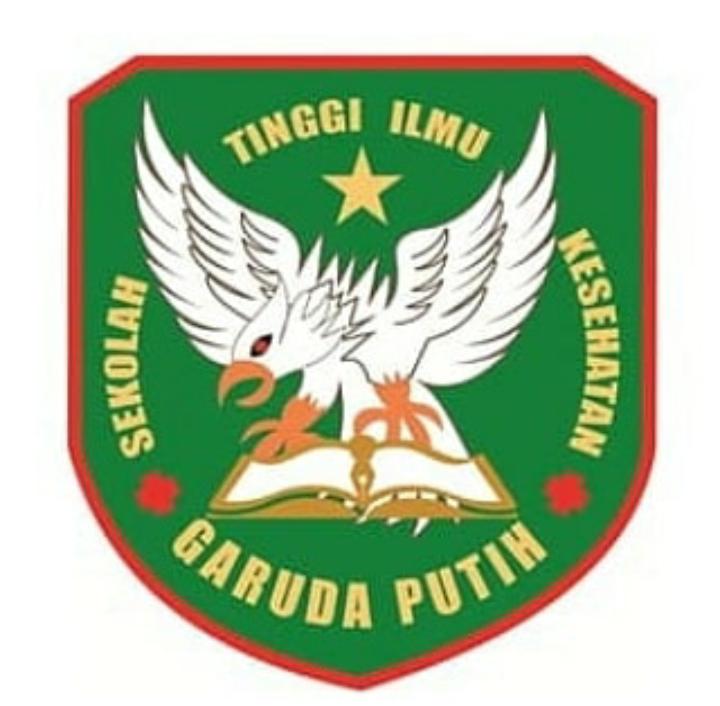 DISUSUN OLEH:PUSPITA AYUNIM:2018.19.1502SEKOLAH TINGGI ILMU KESEHATAN GARUDA PUTIH JAMBIPROGRAM STUDI D – III KEPERAWATAN TAHUN 2021 